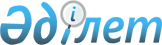 "2013-2015 жылдарға арналған аудандық бюджет туралы" Арал аудандық мәслихатының 2012 жылғы 19 желтоқсандағы N 65 шешіміне өзгерістер енгізу туралы
					
			Күшін жойған
			
			
		
					Қызылорда облысы Арал аудандық мәслихатының 2013 жылғы 8 қазандағы N 125 шешімі. Қызылорда облысының Әділет департаментінде 2013 жылғы 23 қазанда N 4527 тіркелді. Қолданылу мерзімінің аяқталуына байланысты күші жойылды - (Қызылорда облысы Арал аудандық мәслихатының 2014 жылғы 27 наурыздағы N 03-16/97 хатымен)      Ескерту. Қолданылу мерзімінің аяқталуына байланысты күші  жойылды - (Қызылорда облысы Арал аудандық мәслихатының 27.03.2014 N 03-16/97 хатымен).

      "Қазақстан Республикасының Бюджет кодексі" Қазақстан Республикасының 2008 жылғы 4 желтоқсандағы кодексіне, "Қазақстан Республикасындағы жергілікті мемлекеттік басқару және өзін-өзі басқару туралы" Қазақстан Республикасының 2001 жылғы 23 қаңтардағы Заңының 6-бабының 1-тармағының 1) тармақшасына сәйкес Арал аудандық мәслихаты ШЕШІМ ҚАБЫЛДАДЫ:



      1. "2013-2015 жылдарға арналған аудандық бюджет туралы" Арал аудандық мәслихатының 2012 жылғы 19 желтоқсандағы кезекті он бірінші сессиясының N 65 шешіміне (нормативтік құқықтық актілердің мемлекеттік тіркеу Тізілімінде 4389 нөмірімен тіркелген, аудандық "Толқын" газетінің 2013 жылғы 19 қаңтардағы N 06 санында жарияланған) мынадай өзгерістер енгізілсін:



      1-тармақ мынадай жаңа редакцияда жазылсын:

      "1) кірістер - 7 362 133 мың теңге, оның ішінде:

      салықтық түсімдер - 1 080 059 мың теңге;

      салықтық емес түсімдер – 11 022 мың теңге;

      негізгі капиталды сатудан түсетін түсімдер – 78 750 мың теңге;

      трансферттер түсімдері – 6 192 302 мың теңге;

      2) шығындар – 7 440 569 мың теңге;

      3) таза бюджеттік кредит беру - 23 300 мың теңге;

      бюджеттік кредиттер - 25 965 мың теңге;

      бюджеттік кредиттерді өтеу - 2 665 мың теңге;

      4) қаржы активтерімен жасалатын операциялар бойынша сальдо - 60 000 мың теңге;

      қаржы активтерін сатып алу - 60 000 мың теңге;

      мемлекеттік қаржы активтерін сатудан түсетін түсімдер - 0;

      5) бюджет тапшылығы (профициті)- - 161 736 мың теңге;

      6) бюджет тапшылығын қаржыландыру (профицитін пайдалану) - 161 736 мың теңге".



      "2013-2015 жылдарға арналған аудандық бюджет туралы" Арал аудандық мәслихатының 2012 жылғы 19 желтоқсандағы кезекті он бірінші сессиясының N 65 шешімінің 1, 4-қосымшалары осы шешімнің 1, 2-қосымшаларына сәйкес жазылсын.



      2. Осы шешім оның алғашқы ресми жарияланған күнінен бастап қолданысқа енгізіледі және 2013 жылғы 1 қаңтардан бастап пайда болған қатынастарға таралады.      Арал аудандық мәслихатының

      кезекті жиырма бірінші

      сессиясының төрағасы                             Н. Жүсіп      Арал аудандық

      мәслихатының хатшысы                             К. Данабай      2013 жылғы "08" қазандағы N 125

      Арал аудандық мәслихатының

      кезекті жиырма бірінші сессиясының

      шешіміне 1-қосымша      2012 жылғы 19 желтоқсандағы N 65

      Арал аудандық мәслихатының

      кезекті он бірінші сессиясының

      шешіміне 1-қосымша        

2013 жылға арналған аудан бюджеті      мың теңге      2013 жылғы "08" қазандағы N 125

      Арал аудандық мәслихатының кезекті

      жиырма бірінші сессиясының

      шешіміне 2-қосымша      2012 жылғы 19 желтоқсандағы N 65

      Арал аудандық мәслихатының

      кезекті он бірінші сессиясының

      шешіміне 4-қосымша        

Аудандағы қала, кент, ауылдық округтердің бюджеттік бағдарламалары бойынша 2013 жылға арналған шығындар көлемі
					© 2012. Қазақстан Республикасы Әділет министрлігінің «Қазақстан Республикасының Заңнама және құқықтық ақпарат институты» ШЖҚ РМК
				Санаты Санаты Санаты Санаты 2013 жыл сомасы
Сыныбы Сыныбы Сыныбы Ішкі сыныбыІшкі сыныбыАтауы 
1
2
3
4
5
1. Кірістер7 362 1331Салықтық түсімдер1 080 05901Табыс салығы339 1962Жеке табыс салығы339 19603Әлеуметтiк салық273 3701Әлеуметтiк салық273 37004Меншiкке салынатын салықтар441 7671Мүлiкке салынатын салықтар382 9003Жер салығы13 8254Көлiк құралдарына салынатын салық44 2925Бiрыңғай жер салығы75005Тауарларға, жұмыстарға және қызметтерге салынатын iшкi салықтар21 1272Акциздер4 7963Табиғи және басқа да ресурстарды пайдаланғаны үшiн түсетiн түсiмдер5 6004Кәсiпкерлiк және кәсiби қызметтi жүргiзгенi үшiн алынатын алымдар8 7315Ойын бизнесіне салық2 00007Басқа да салықтар701Басқа да салықтар7008Заңдық мәнді іс-әрекеттерді жасағаны және (немесе) оған уәкілеттігі бар мемлекеттік органдар немесе лауазымды адамдар құжаттар бергені үшін алынатын міндетті төлемдер4 5291Мемлекеттiк баж4 5292Салықтық емес түсімдер11 02201Мемлекеттік меншіктен түсетін кірістер2 4131Мемлекеттік кәсіпорындардың таза кірісі бөлігінің түсімдері1 5005Мемлекет меншігіндегі мүлікті жалға беруден түсетін кірістер 9097Мемлекеттік бюджеттен берілген кредиттер бойынша сыйақылар404Мемлекеттік бюджеттен қаржыландырылатын, сондай-ақ Қазақстан Республикасы Ұлттық Банкінің бюджетінен (шығыстар сметасынан) ұсталатын және қаржыландырылатын мемлекеттік мекемелер салатын айыппұлдар, өсімпұлдар, санкциялар, өндіріп алулар91Мұнай секторы ұйымдарынан түсетін түсімдерді қоспағанда, мемлекеттік бюджеттен қаржыландырылатын, сондай-ақ Қазақстан Республикасы Ұлттық Банкінің бюджетінен (шығыстар сметасынан) ұсталатын және қаржыландырылатын мемлекеттік мекемелер салатын айыппұлдар, өсімпұлдар, санкциялар, өндіріп алулар906Басқа да салықтық емес түсімдер8 6001Басқа да салықтық емес түсімдер8 6003Негiзгi капиталды сатудан түсетін түсімдер78 75003Жердi және материалдық емес активтердi сату78 7501Жердi сату38 6582Материалдық емес активтерді сату40 0924Трансферттердің түсімдері6 192 30202Мемлекеттiк басқарудың жоғары тұрған органдарынан түсетiн трансферттер6 192 3022Облыстық бюджеттен түсетiн трансферттер6 192 302Функционалдық топФункционалдық топФункционалдық топФункционалдық топБюджеттік бағдарламалардың әкімшісіБюджеттік бағдарламалардың әкімшісіБюджеттік бағдарламалардың әкімшісіБағдарлама Бағдарлама Атауы 
2. Шығындар7 440 56901Жалпы сипаттағы мемлекеттік қызметтер464 648112Аудан (облыстық маңызы бар қала) мәслихатының аппараты25 888001Аудан (облыстық маңызы бар қала) мәслихатының қызметін қамтамасыз ету жөніндегі қызметтер19 359003Мемлекеттік органның күрделі шығыстары6 529122Аудан (облыстық маңызы бар қала) әкімінің аппараты92 469001Аудан (облыстық маңызы бар қала) әкімінің қызметін қамтамасыз ету жөніндегі қызметтер89 686003Мемлекеттік органның күрделі шығыстары2 783123Қаладағы аудан, аудандық маңызы бар қала, кент, ауыл, ауылдық округ әкімінің аппараты303 186001Қаладағы аудан, аудандық маңызы бар қала, кент, ауыл, ауылдық округ әкімінің қызметін қамтамасыз ету жөніндегі қызметтер287 138022Мемлекеттік органның күрделі шығыстары16 048452Ауданның (облыстық маңызы бар қаланың) қаржы бөлімі21 067001Ауданның (облыстық маңызы бар қаланың) бюджеттін орындау және ауданның (облыстық маңызы бар қаланың) коммуналдық меншігін басқару саласындағы мемлекеттік саясатты іске асыру жөніндегі қызметтер17 863002Ақпараттық жүйелер құру638003Салық салу мақсатында мүлікті бағалауды жүргізу2 076018Мемлекеттік органның күрделі шығыстары490453Ауданның (облыстық маңызы бар қаланың) экономика және бюджеттік жоспарлау бөлімі22 038001Экономикалық саясатты, мемлекеттік жоспарлау жүйесін қалыптастыру және дамыту және ауданды (облыстық маңызы бар қаланы) басқару саласындағы мемлекеттік саясатты іске асыру жөніндегі қызметтер21 081004Мемлекеттік органның күрделі шығыстары95702Қорғаныс2 663122Аудан (облыстық маңызы бар қала) әкімінің аппараты2 663005Жалпыға бірдей әскери міндетті атқару шеңберіндегі іс-шаралар2 66303Қоғамдық тәртіп, қауіпсіздік, құқықтық, сот, қылмыстық-атқару қызметі1 635458Ауданның (облыстық маңызы бар қаланың) тұрғын үй-коммуналдық шаруашылығы, жолаушылар көлігі және автомобиль жолдары бөлімі1 635021Елді мекендерде жол жүрісі қауіпсіздігін қамтамасыз ету1 63504Білім беру4 762 315464Ауданның (облыстық маңызы бар қаланың) білім бөлімі595 876009Мектепке дейінгі тәрбие ұйымдарының қызметін қамтамасыз ету444 512040Мектепке дейінгі білім беру ұйымдарында мемлекеттік білім беру тапсырысын іске асыруға151 364123Қаладағы аудан, аудандық маңызы бар қала, кент, ауыл, ауылдық округ әкімінің аппараты1 180005Ауылдық (селолық) жерлерде балаларды мектепке дейін тегін алып баруды және кері алып келуді ұйымдастыру1 180464Ауданның (облыстық маңызы бар қаланың) білім бөлімі4 046 082003Жалпы білім беру3 954 200006Балаларға қосымша білім беру91 882464Ауданның (облыстық маңызы бар қаланың) білім бөлімі118 273001Жергілікті деңгейде білім беру саласындағы мемлекеттік саясатты іске асыру жөніндегі қызметтер25 104005Ауданның (облыстық маңызы бар қаланың) мемлекеттiк бiлiм беру мекемелер үшiн оқулықтар мен оқу-әдiстемелiк кешендерді сатып алу және жеткiзу27 349007Аудандық (қалалық) ауқымдағы мектеп олимпиадаларын және мектептен тыс іс-шараларды өткізу717015Жетім баланы (жетім балаларды) және ата-аналарының қамқорынсыз қалған баланы (балаларды) күтіп-ұстауға асыраушыларына ай сайынғы ақшалай қаражат төлемдері16 876020Үйде оқытылатын мүгедек балаларды жабдықпен, бағдарламалық қамтыммен қамтамасыз ету2 592067Ведомстволық бағыныстағы мемлекеттік мекемелерінің және ұйымдарының күрделі шығыстары45 309068Халықтың компьютерлік сауаттылығын арттыруды қамтамасыз ету326467Ауданның (облыстық маңызы бар қаланың) құрылыс бөлімі904037Білім беру объектілерін салу және реконструкциялау90405Денсаулық сақтау 1 157123Қаладағы аудан, аудандық маңызы бар қала, кент, ауыл, ауылдық округ әкімінің аппараты1 157002Ерекше жағдайларда сырқаты ауыр адамдарды дәрігерлік көмек көрсететін ең жақын денсаулық сақтау ұйымына жеткізуді ұйымдастыру1 15706Әлеуметтiк көмек және әлеуметтiк қамсыздандыру392 191451Ауданның (облыстық маңызы бар қаланың) жұмыспен қамту және әлеуметтік бағдарламалар бөлімі351 353002Еңбекпен қамту бағдарламасы41 480004Ауылдық жерлерде тұратын денсаулық сақтау, білім беру, әлеуметтік қамтамасыз ету, мәдениет, спорт және ветеринар мамандарына отын сатып алуға Қазақстан Республикасының заңнамасына сәйкес әлеуметтік көмек көрсету9 074005Мемлекеттік атаулы әлеуметтік көмек 4 293006Тұрғын үй көмегін көрсету31 927007Жергілікті өкілетті органдардың шешімі бойынша мұқтаж азаматтардың жекелеген топтарына әлеуметтік көмек69 9790091999 жылғы 29 шілдесінде "Отан", "Даңқ" ордендерімен марапатталған, "Халық Қаһарманы" атағын және республиканың құрметті атақтарын алған азаматтарды әлеуметтік қолдау370010Үйден тәрбиеленіп оқытылатын мүгедек балаларды материалдық қамтамасыз ету2 168014Мұқтаж азаматтарға үйде әлеуметтiк көмек көрсету32 49001618 жасқа дейінгі балаларға мемлекеттік жәрдемақылар132 559017Мүгедектерді оңалту жеке бағдарламасына сәйкес мұқтаж мүгедектерді міндетті гигиеналық құралдармен және ымдау тілі мамандарының қызметін көрсетуін, жеке көмекшілермен қамтамасыз ету27 013451Ауданның (облыстық маңызы бар қаланың) жұмыспен қамту және әлеуметтік бағдарламалар бөлімі40 838001Жергілікті деңгейде халық үшін әлеуметтік бағдарламаларды жұмыспен қамтуды қамтамасыз етуді іске асыру саласындағы мемлекеттік саясатты іске асыру жөніндегі қызметтер 38 523011Жәрдемақыларды және басқа да әлеуметтік төлемдерді есептеу, төлеу мен жеткізу бойынша қызметтерге ақы төлеу1 894021Мемлекеттік органның күрделі шығыстары42107Тұрғын үй-коммуналдық шаруашылық1 073 102458Ауданның (облыстық маңызы бар қаланың) тұрғын үй-коммуналдық шаруашылығы, жолаушылар көлігі және автомобиль жолдары бөлімі26 812033Инженерлік-коммуникациялық инфрақұрылымды жобалау, дамыту, жайластыру және (немесе) сатып алу17 200041Жұмыспен қамту 2020 жол картасы бойынша қалаларды және ауылдық елді мекендерді дамыту шеңберінде объектілерді жөндеу және абаттандыру9 612467Ауданның (облыстық маңызы бар қаланың) құрылыс бөлімі99 234003Мемлекеттік коммуналдық тұрғын үй қорының тұрғын үйін жобалау, салу және (немесе) сатып алу98 906004Инженерлік коммуникациялық инфрақұрылымды жобалау, дамыту, жайластыру және (немесе) сатып алу328458Ауданның (облыстық маңызы бар қаланың) тұрғын үй -коммуналдық шаруашылығы, жолаушылар көлігі және автомобиль жолдары бөлімі204 548028Коммуналдық шаруашылығын дамыту203 553058Елді мекендердегі сумен жабдықтау және су бұру жүйелерін дамыту995467Ауданның (облыстық маңызы бар қаланың) құрылыс бөлімі588 099005Коммуналдық шаруашылығын дамыту4 353006Сумен жабдықтау және су бұру жүйесін дамыту583 746123Қаладағы аудан, аудандық маңызы бар қала, кент, ауыл, ауылдық округ әкімінің аппараты140 113008Елді мекендерде көшелерді жарықтандыру11 754009Елдi мекендердiң санитариясын қамтамасыз ету26 232011Елді мекендерді абаттандыру мен көгалдандыру102 127458Ауданның (облыстық маңызы бар қаланың) тұрғын үй-коммуналдық шаруашылығы, жолаушылар көлігі және автомобиль жолдары бөлімі14 296018Елдi мекендердi абаттандыру және көгалдандыру14 29608Мәдениет, спорт, туризм және ақпараттық кеңістiк357 265455Ауданның (облыстық маңызы бар қаланың) мәдениет және тілдерді дамыту бөлімі154 581003Мәдени-демалыс жұмысын қолдау154 581465Ауданның (облыстық маңызы бар қаланың) Дене шынықтыру және спорт бөлімі24 676005Ұлттық және бұқаралық спорт түрлерін дамыту15 001006Аудандық (облыстық маңызы бар қалалық) деңгейде спорттық жарыстар өткізу9 675467Ауданның (облыстық маңызы бар қаланың) құрылыс бөлімі41 341008Спорт және туризм объектілерін дамыту41 341455Ауданның (облыстық маңызы бар қаланың) мәдениет және тілдерді дамыту бөлімі76 777006Аудандық (қалалық) кiтапханалардың жұмыс iстеуi75 243007Мемлекеттік тілді және Қазақстан халықтарының басқа да тілдерін дамыту1 534456Ауданның (облыстық маңызы бар қаланың) ішкі саясат бөлімі14 111002Газеттер мен журналдар арқылы мемлекеттік ақпараттық саясат жүргізу жөніндегі қызметтер7 111005Телерадио хабарларын тарату арқылы мемлекеттік ақпараттық саясатты жүргізу жөніндегі қызметтер7 000455Ауданның (облыстық маңызы бар қаланың) мәдениет және тілдерді дамыту бөлімі14 975001Жергілікті деңгейде тілдерді және мәдениетті дамыту саласындағы мемлекеттік саясатты іске асыру жөніндегі қызметтер12 239010Мемлекеттік органның күрделі шығыстары210032Ведомстволық бағыныстағы мемлекеттік мекемелерінің және ұйымдарының күрделі шығыстары2 526456Ауданның (облыстық маңызы бар қаланың) ішкі саясат бөлімі17 959001Жергілікті деңгейде ақпарат, мемлекеттілікті нығайту және азаматтардың әлеуметтік сенімділігін қалыптастыру саласында мемлекеттік саясатты іске асыру жөніндегі қызметтер13 444003Жастар саясаты саласындағы өңірлік бағдарламаларды іске асыру2 659006Мемлекеттік органның күрделі шығыстары1 856465Ауданның (облыстық маңызы бар қаланың) Дене шынықтыру және спорт бөлімі12 845001Жергілікті деңгейде дене шынықтыру және спорт саласындағы мемлекеттік саясатты іске асыру жөніндегі қызметтер9 780004Мемлекеттік органның күрделі шығыстары235032Ведомстволық бағыныстағы мемлекеттік мекемелерінің және ұйымдарының күрделі шығыстары2 83010Ауыл, су, орман, балық шаруашылығы, ерекше қорғалатын табиғи аумақтар, қоршаған ортаны және жануарлар дүниесін қорғау, жер қатынастары156 245462Ауданның (облыстық маңызы бар қаланың) ауыл шаруашылығы бөлімі18 583001Жергілікті деңгейде ауыл шаруашылығы саласындағы мемлекеттік саясатты іске асыру жөніндегі қызметтер13 625006Мемлекеттік органның күрделі шығыстары350099Мамандардың әлеуметтік көмек көрсетуі жөніндегі шараларды іске асыру4 608467Ауданның (облыстық маңызы бар қаланың) құрылыс бөлімі1 369010Ауыл шаруашылығы объектілерін дамыту1 369473Ауданның (облыстық маңызы бар қаланың) ветеринария бөлімі21 138001Жергілікті деңгейде ветеринария саласындағы мемлекеттік саясатты іске асыру жөніндегі қызметтер9 185007Қаңғыбас иттер мен мысықтарды аулауды және жоюды ұйымдастыру2 420009Жануарлардың энзоотиялық аурулары бойынша ветеринариялық іс-шараларды жүргізу5 895010Ауыл шаруашылығы жануарларын бірдейлендіру жөніндегі іс-шараларды жүргізу3 638463Ауданның (облыстық маңызы бар қаланың) жер қатынастары бөлімі10 820001Аудан (облыстық маңызы бар қала) аумағында жер қатынастарын реттеу саласындағы мемлекеттік саясатты іске асыру жөніндегі қызметтер10 812007Мемлекеттік органның күрделі шығыстары8473Ауданның (облыстық маңызы бар қаланың) ветеринария бөлімі104 335011Эпизоотияға қарсы іс-шаралар жүргізу104 33511Өнеркәсіп, сәулет, қала құрылысы және құрылыс қызметі22 837467Ауданның (облыстық маңызы бар қаланың) құрылыс бөлімі12 694001Жергілікті деңгейде құрылыс саласындағы мемлекеттік саясатты іске асыру жөніндегі қызметтер12 014017Мемлекеттік органның күрделі шығыстары680468Ауданның (облыстық маңызы бар қаланың) сәулет және қала құрылысы бөлімі10 143001Жергілікті деңгейде сәулет және қала құрылысы саласындағы мемлекеттік саясатты іске асыру жөніндегі қызметтер9 807004Мемлекеттік органның күрделі шығыстары33612Көлiк және коммуникация78 834458Ауданның (облыстық маңызы бар қаланың) тұрғын үй коммуналдық шаруашылығы, жолаушылар көлігі және автомобиль жолдары бөлімі78 834022Көлік инфрақұрылымын дамыту50 985023Автомобиль жолдарының жұмыс істеуін қамтамасыз ету27 84913Басқалар 77 339493Ауданның (облыстық маңызы бар қаланың) кәсіпкерлік, өнеркәсіп және туризм бөлімі293006Кәсіпкерлік қызметті қолдау293123Қаладағы аудан, аудандық маңызы бар қала, кент, ауыл, ауылдық округ әкімінің аппараты29 561040"Өңірлерді дамыту" Бағдарламасы шеңберінде өңірлерді экономикалық дамытуға жәрдемдесу бойынша шараларды іске асыру29 561452Ауданның (облыстық маңызы бар қаланың) қаржы бөлімі11 923012Ауданның (облыстық маңызы бар қаланың) жергілікті атқарушы органының резерві 11 923458Ауданның (облыстық маңызы бар қаланың) тұрғын үй-коммуналдық шаруашылығы, жолаушылар көлігі және автомобиль жолдары бөлімі21 899001Жергілікті деңгейде тұрғын үй-коммуналдық шаруашылығы, жолаушылар көлігі және автомобиль жолдары саласындағы мемлекеттік саясатты іске асыру жөніндегі қызметтер19 904013Мемлекеттік органның күрделі шығыстары1 635031Кондоминиум объектісіне техникалық паспорттар дайындау360493Ауданның (облыстық маңызы бар қаланың) кәсіпкерлік, өнеркәсіп және туризм бөлімі13 663001Жергілікті деңгейде кәсіпкерлікті, өнеркәсіпті және туризмді дамыту саласындағы мемлекеттік саясатты іске асыру жөніндегі қызметтер 13 66314Борышқа қызмет көрсету4452Ауданның (облыстық маңызы бар қаланың) қаржы бөлімі4013Жергілікті атқарушы органдардың облыстық бюджеттен қарыздар бойынша сыйақылар мен өзге де төлемдерді төлеу бойынша борышына қызмет көрсету415Трансферттер 50 334452Ауданның (облыстық маңызы бар қаланың) қаржы бөлімі50 334006Нысаналы пайдаланылмаған (толық пайдаланылмаған) трансферттерді қайтару45 870024Мемлекеттік органдардың функцияларын мемлекеттік басқарудың төмен тұрған деңгейлерінен жоғарғы деңгейлерге беруге байланысты жоғары тұрған бюджеттерге берілетін ағымдағы нысаналы трансферттер4 4643. Таза бюджеттік кредиттеу23 300Бюджеттік кредиттер25 96510Ауыл, су, орман, балық шаруашылығы, ерекше қорғалатын табиғи аумақтар, қоршаған ортаны және жануарлар дүниесін қорғау, жер қатынастары25 965462Ауданның (облыстық маңызы бар қаланың) ауыл шаруашылығы бөлімі25 965008Мамандарды әлеуметтік қолдау шараларын іске асыруға берілетін бюджеттік кредиттер25 9655Бюджеттік кредиттерді өтеу2 6651Мемлекеттік бюджеттен берілген бюджеттік кредиттерді өтеу2 66513Жеке тұлғаларға жергілікті бюджеттен берілген бюджеттік кредиттерді өтеу2 6654. Қаржы активтерімен жасалатын операциялар бойынша сальдо60 000Қаржы активтерін сатып алу60 00013Басқалар60 000123Қаладағы аудан, аудандық маңызы бар қала, кент, ауыл, ауылдық округ әкімінің аппараты60 000065Заңды тұлғалардың жарғылық капиталын қалыптастыру немесе ұлғайту60 000Мемлекеттің қаржы активтерін сатудан түсетін түсімдер5. Бюджет тапшылығы (профициті)- 161 7366. бюджет тапшылығын қаржыландыру (профицитін пайдалану)161 736Қарыздар түсімі25 9657Қарыздар түсімі25 9652Қарыз алу келісім-шарттары25 96503Ауданның (облыстық маңызы бар қаланың) жергілікті атқарушы органы алатын қарыздар25 96516Қарыздарды өтеу4 036452Ауданның (облыстық маңызы бар қаланың) қаржы бөлімі4 036008Жергiлiктi атқарушы органның жоғары тұрған бюджет алдындағы борышын өтеу4 0368Бюджет қаражаттарының пайдаланылатын қалдықтары 139 8071Бюджет қаражатының бос қалдықтары139 80701Бюджет қаражатының бос қалдықтары139 807NАтауы КБК – (123001000) Қаладағы аудан, аудандық маңызы бар қаланың, кент, ауыл, ауылдық округ әкімінің қызметін қамтамасыз ету жөніндегі қызметтер КБК – (123002000) Ерекше жағдайларда сырқаты ауыр адамдарды дәрігерлік көмек көрсететін ең жақын денсаулық сақтау ұйымына жеткізуді ұйымдастыруКБК – (123005000) Ауылдық (селолық) жерлерде балаларды мектепке дейін тегін алып баруды және кері алып келуді ұйымдастыруКБК – (123008000) Елді мекендердің көшелерін жарықтандыруКБК – (123009000) Елдi мекендердiң санитариясын қамтамасыз етуКБК – (123011000) Елді мекендерді абаттандыру мен көгалдандыруКБК – (123022000) Мемлекеттік органның күрделі шығыстарыКБК – (123040000) "Өңірлерді дамыту" Бағдарламасы шеңберінде өңірлерді экономикалық дамытуға жәрдемдесу бойынша шараларды іске асКБК – (123065000) Заңды тұлғалардың жарғылық капиталын қалыптастыру немесе ұлғайтужинағы1234567891011121Арал қаласы әкімінің аппараты41 55611 46124 203103 70911 28960 000252 2182Сексеуіл кенті әкімінің аппараты21 68048516022 3253Жақсықылыш кенті әкімімінң аппараты12 69525740913 3614Аралқұм ауылдық округі әкімінің аппараты10 39830481602 00012 6365Аманөткел ауылдық округі әкімінің аппараты12 02162813751602 00014 6991234567891011126Бөген ауылдық округі әкімінің аппараты10 58562481602 00012 8557Октябрь ауылдық округі әкімінің аппараты11 098341081602 00013 4008Жаңақұрылыс ауылдық округі әкімінің аппараты10 48795481602 00012 7909Қаратерең ауылдық округі әкімінің аппараты10 72486495481602 00013 51310Жіңішкеқұм ауылдық округі әкімінің аппараты10 26835483102 00012 66111Қарақұм ауылдық округі әкімінің аппараты10 1671508016010 55712Құланды ауылдық округі әкімінің аппараты11 146135481902 00013 51913Қамыстыбас ауылдық округі әкімінің аппараты10 9639011816011 33114Райым ауылдық округі әкімінің аппараты10 041502001602 00012 45115Мергенсай ауылдық округі әкімінің аппараты9 6274553451602 00011 93016Бекбауыл ауылдық округі әкімінің аппараты9 972721153102 00012 46917Қосаман ауылдық округі әкімінің аппараты9 04849685501602 00011 99218Ақирек ауылдық округі әкімінің аппараты8 97159541609 24419Қосжар ауылдық округі әкімінің аппараты7 71454501602 0009 97820Сазды ауылдық округі әкімінің аппараты8 98849503102 00011 39721Атанши ауылдық округі әкімінің аппараты10 132845031010 57622Сапақ ауылдық округі әкімінің аппараты9 49915503609 92423Жетес би ауылдық округі әкімінің аппараты9 64452501609 90624Беларан ауылдық округі әкімінің аппараты9 714139481601 56111 622Барлығы
287 138
1 157
1 180
11 754
26 232
104 284
16 048
29 561
60 000
537 354
